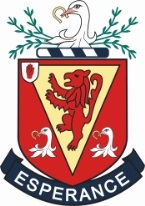 THE Application FormPost Applied for:	Head of Religious StudiesClosing Date:		12.00 noon on Wednesday 31 August 2022 Section 1:	Personal InformationSection 2:	Details of Present EmploymentSection 3:	Previous employment (beginning with most recent)If possible, please explain any gaps in your employment history:Section 4:  EducationSection 5:  Meeting the CriteriaPlease indicate below how you meet the following criteria which are either essential or desirable (if not met please leave blank).ESSENTIAL CRITERIAApplicants must (on 1 September 2022)1	Have a good honours degree (2:2 minimum) in which Religious Education is a major component or equivalent qualification in Religious EducationBe a qualified teacher recognised by the Department of Education (NI) and be registered with the General Teaching Council for Northern Ireland.Details of teaching qualification:GTCNI Number: _____________		DE Teacher Reference: ______________3	Have experience of teaching Religious Education to A2 level or a related level 3 qualification.4	Demonstrate ability to lead a Department.DESIRABLE CRITERIAPreference may be given to applicants who: (as of 1 September 2022)1	Have experience of leading a Department or managing staff.2		Show willingness to contribute to the extra-curricular life of the school.3		Show evidence of management development and training.Section 6:	   ReferencesPlease provide two references.  One reference should be your current Principal.  If you are currently not working in a school, please include the Principal of the last school in which you worked.Reference 1						Reference 2Section 7:	DeclarationPLEASE COMPLETE NEXT PAGETHE WALLACE HIGH SCHOOLEQUAL OPPORTUNITIES QUESTIONNAIREAPPLICANTS FOR TEACHING POSTSPLEASE COMPLETE THE FOLLOWING SECTIONS: TICK BOXES AS APPROPRIATE(you may copy and paste this symbol if you wish )1	SEX:			MALE			FEMALE		2	MARITAL STATUS:		SINGLE			MARRIED						WIDOWED		DIVORCED						OTHER			Please state  _________________3	DISABILITY:	Disability is defined as physical or mental impairment which has a substantial and long term adverse effect on the individual’s ability to carry out normal day-to-day activities.Do you consider yourself to have a disability?	YES		NO	If yes, please indicate the nature of your disability by ticking the appropriate box(es)1	MOBILITY				5	DEXTERITY/CO-ORDINATION	2	VISION				6	PSYCHIATRIC/MENTAL	3	HEARING				7	LEARNING			4	SPEECH				8	OTHER									Please specify: ___________________________4	RACE:	1  	WHITE				5	INDIAN				2  	CHINESE				6	BLACK CARRIBBEAN			3  	IRISH TRAVELLER			7	BLACK AFRICAN			4  	PAKISTAN/BANGLADESHI		8	OTHER									Please specify: __________________Thank you for your co-operationTitle:Full Name:Maiden Name:Address (including postcode):Email Address:Contact Telephone Number/s (inc. STD code):Daytime: Evening:  :  Date of Birth:National Insurance No:Name and address of present employer:Post held:Salary:Main Duties:Notice required to terminate present employment:EmployerDates of ServiceDates of ServiceReason for leavingFromToPlease list below your A Level or equivalent, degree and postgraduate qualifications, grades or levels and the dates awarded.Please list below your A Level or equivalent, degree and postgraduate qualifications, grades or levels and the dates awarded.Please list below your A Level or equivalent, degree and postgraduate qualifications, grades or levels and the dates awarded.QualificationGrade/Level(if appropriate)Date AwardedName:Name:Position:Position:Organisation:Organisation:Address:Address:Telephone Number:Telephone Number:Email:Email:I certify that the information supplied by me in this application is correct to the best of my knowledge.  I understand that prior to an appointment being confirmed, a criminal records check will be made on me for the purposes of fulfilling the requirements of the DENI Circulars 2006/06 “Child Protection: Recruitment of People to work with Children and Young People in Educational Settings” and 2008/03 “Child Protection: Pre-Employment checking of persons to work in schools – new arrangements”.   I give my permission for this to be done.Signature: ……………………………….		Date: ……………………………….Shortlisted applicants will be asked to sign the application form at the interview stage.